IcelandIcelandIcelandJune 2030June 2030June 2030June 2030SundayMondayTuesdayWednesdayThursdayFridaySaturday12345678The Seamen’s Day9101112131415PentecostWhit Monday16171819202122Icelandic National Day2324252627282930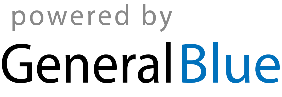 